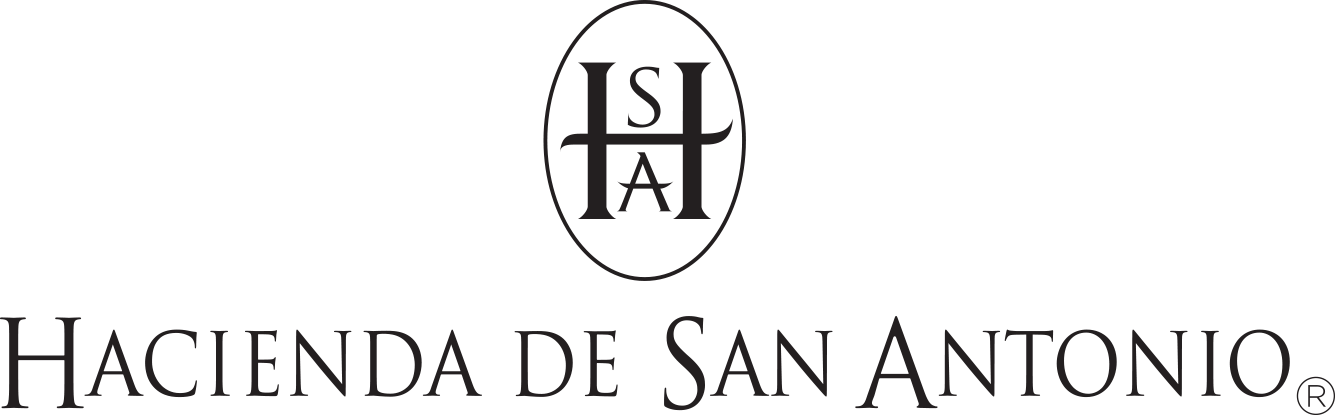 RESERVATION & CANCELLATION´S POLICIES/POLITICAS DE RESERVACIÓN Y CANCELACIÓNIndividual Bookings/ Reservas IndividualesEnglish Version Reservations and Cancellation Policy –Credit card required to confirm the booking.Summer Season (May 1st – October 15th) 100% payment due 45 days before arrival. Cancellations within 45 days of arrival, apply 100% charge.High Season (January 16th – April 30th and October 16th – December 4th) 100% payment 60 days before arrival. Cancellations within 60 days of arrival, apply 100% charge.Holiday Season (December 5th – January 15th) 100% Payment at time of booking. Cancellations, No Shows and Early Departures, 100% payment charge.Versión Español Políticas de Reservaciones y CancelaciónPara reservar requerimos una tarjeta de crédito en garantía.Temporada de Verano (1 de Mayo – 15 de Octubre) se requiere el 100% del pago de hospedaje 45 días antes de la llegada. Cancelaciones a partir de los 45 días antes de la fecha de llegada, es no reembolsableTemporada Alta (16 de Enero – 30 de Abril y del 16 de Octubre al 4 de Diciembre) El 100% del hospedaje debe ser pagado 60 días antes de la fecha de llegada. Cualquier cancelación a partir de los 60 días antes de la fecha de llegada, es no reembolsable.Temporada Festiva (5 de Diciembre – 15 de Enero) Se requiere el 100% de pago de hospedaje al momento de la reserva. Cualquier cancelación, No-Show o salidas anticipadas son sujetas al 100% de cargo, no reembolsable.